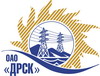 Открытое Акционерное Общество«Дальневосточная распределительная сетевая  компания»Протокол заседания Закупочной комиссии по вскрытию поступивших конвертовг. БлаговещенскСПОСОБ И ПРЕДМЕТ ЗАКУПКИ: открытый одноэтапный электронный конкурс (b2b-energo.ru) без предварительного квалификационного отбора «Строительство ЛЭП 6 кВ от ПС «Шахта-7» для подключения заявителей мощностью свыше 150 кВт. Строительство ячеек 6 кВ (2 шт.) на ПС «Шахта-7»Закупка проводится согласно ГКПЗ 2015 г. раздела  2.1.1 «УКС»  № 1371  на основании приказа ОАО «ДРСК» от  22.04.2015 г. № 139.Плановая стоимость 22 415 550,00 рублей без учета НДСПРИСУТСТВОВАЛИ: члены постоянно действующей Закупочной комиссии ОАО «ДРСК» 2 уровня.ОТМЕТИЛИ:1. В ходе проведения конкурса было получено 2 (две) заявки, конверты с которыми были размещены в электронном виде на Торговой площадке Системы www.b2b-energo.ru.2. Вскрытие конвертов было осуществлено в электронном сейфе организатора конкурса на Торговой площадке Системы www.b2b-energo.ru автоматически.3. Дата и время начала процедуры вскрытия конвертов с заявками участников: 10:00 (благовещенского времени) 29.06.2015 г.4. Место проведения процедуры вскрытия конвертов с заявками участников: Торговая площадка Системы www.b2b-energo.ru5. В конвертах обнаружены заявки следующих участников конкурса:Ответственный секретарь Закупочной комиссии 2 уровня ОАО «ДРСК»	               О.А. МоторинаТехнический секретарь Закупочной комиссии 2 уровня ОАО «ДРСК»	Т.В. Коротаева№ 472/УКС-В«29» июня 2015 г.№Наименование участника и его адресЦена заявки на участие в конкурсе и иные существенные условия1ООО «Дальний Восток Энергосервис» (690074  г. Владивосток, ул. Снеговая, 42Д)18 944 322,32  руб. без учета НДС;                22 354 300,34 руб. с учетом НДС Срок выполнения работ: с момента заключения договора – 30.12.2015 г.Условия оплаты: Заказчик производит оплату за каждый выполненный этап в течение 30 (тридцати) банковских дней с момента подписания акта выполненного этапа работ на основании предоставленных Подрядчиком счетов, с последующим оформлением счета-фактуры. Окончательный расчет Заказчик обязан произвести путем перечисления денежных средств на расчетный счет Подрядчика на основании выставленного счета-фактуры в течение 30 (тридцати) календарных дней с даты подписания Заказчиком акта приемки законченного строительством объекта, по форме КС-11 или КС-14 утвержденной постановлением Госкомстата России от 30.10.1997 №71 а.Гарантии выполненных работ: на все конструктивные элементы и работы, предусмотренные в Техническом задании и выполняемые на объекте, в том, числе на используемые строительные конструкции, материалы и оборудование составляет 5 (пять) лет, при условии соблюдения Заказчиком правил эксплуатации сданного в эксплуатацию оборудования.Конкурсная заявка имеет правовой статус оферты и действует: до 05.11.2015 г.Обеспечение заявки на участие в закупки: платежное поручение от 23.06.2015 № 664 на сумму 448 311,00 руб. без НДС2ООО «УралИнтерСтрой» (614000, г. Пермь, ул. Монастырская, д. 61,оф. 421)21 051 034,19  руб. без учета НДС;24 840 220,35 руб. с учетом НДССрок выполнения работ: в течение четырех месяцев с момента заключения договора, но не позднее 31 декабря 2015 г.Условия оплаты: поэтапно, в течение 30 банковских дней после приемки Заказчиком выполненных работ, без предоплаты. Окончательный расчет по последнему этапу – в течение 30 календарных дней после приемки в эксплуатацию электроустановокГарантии выполненных работ: 60 (шестьдесят) месяцев с даты ввода электроустановок в эксплуатацию при условии соблюдения Заказчиком правил и норм эксплуатации.Конкурсная заявка имеет правовой статус оферты и действует: до 27.10.2015 г.Обеспечение заявки на участие в закупки: платежное поручение от 26.06.2015 № 1440 на сумму 448 311,00 руб. без НДС